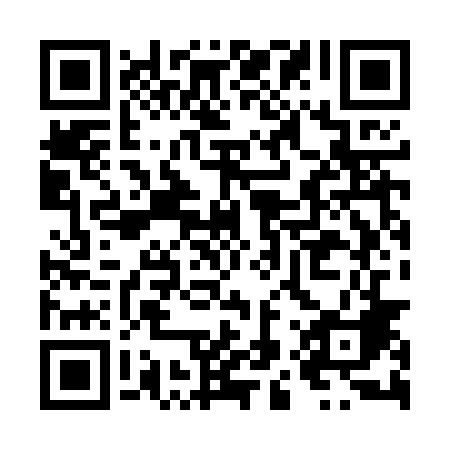 Ramadan times for Kwiatow, PolandMon 11 Mar 2024 - Wed 10 Apr 2024High Latitude Method: Angle Based RulePrayer Calculation Method: Muslim World LeagueAsar Calculation Method: HanafiPrayer times provided by https://www.salahtimes.comDateDayFajrSuhurSunriseDhuhrAsrIftarMaghribIsha11Mon4:274:276:1812:063:595:555:557:3912Tue4:254:256:1612:064:015:565:567:4113Wed4:234:236:1412:054:025:585:587:4314Thu4:204:206:1112:054:046:006:007:4415Fri4:184:186:0912:054:056:016:017:4616Sat4:154:156:0712:044:066:036:037:4817Sun4:134:136:0512:044:086:056:057:5018Mon4:104:106:0212:044:096:066:067:5219Tue4:084:086:0012:044:106:086:087:5420Wed4:054:055:5812:034:126:106:107:5621Thu4:034:035:5612:034:136:116:117:5822Fri4:004:005:5312:034:146:136:138:0023Sat3:573:575:5112:024:166:156:158:0224Sun3:553:555:4912:024:176:166:168:0425Mon3:523:525:4712:024:186:186:188:0626Tue3:493:495:4412:024:196:206:208:0827Wed3:473:475:4212:014:216:216:218:1028Thu3:443:445:4012:014:226:236:238:1229Fri3:413:415:3812:014:236:256:258:1430Sat3:393:395:3512:004:246:266:268:1631Sun4:364:366:331:005:267:287:289:181Mon4:334:336:311:005:277:307:309:202Tue4:304:306:2912:595:287:317:319:223Wed4:274:276:2612:595:297:337:339:254Thu4:254:256:2412:595:317:357:359:275Fri4:224:226:2212:595:327:367:369:296Sat4:194:196:2012:585:337:387:389:317Sun4:164:166:1712:585:347:407:409:338Mon4:134:136:1512:585:357:417:419:369Tue4:104:106:1312:575:367:437:439:3810Wed4:074:076:1112:575:387:447:449:40